Муниципальное дошкольное образовательное учреждение «Детский сад №14 «Солнышко» города Алушты
Всеобуч «Личный пример взрослых в воспитании культурного поведения детей»Цель: повышать компетентность родителей в вопросах КГН детей дошкольного возраста.  Задачи: формировать у родителей представления о воспитании  культурно-гигиенических навыков у детей дошкольного  возраста; повысить педагогическую компетентность родителей в  воспитании у детей дошкольного возраста культурно- гигиенических навыков и навыков самообслуживания.Участники: воспитатели, родители. Ход мероприятия                                                                        Не думайте, что вы воспитываете ребенка только тогда, когда с ним  разговариваете.
                                                                     Вы воспитываете его в каждый момент его жизни". 
 А.С.МакаренкоУважаемые родители! Сегодня наш разговор о формировании культурно-гигиенических навыков у детей.Как вы думаете, что такое культурно-гигиенические навыки?(рассуждение родителей)Культурно-гигиенические навыки – это навыки по соблюдению чистоты тела, культуры приема пищи, поддержания порядка в окружающей обстановке и культурных взаимоотношений детей друг с другом и со взрослыми.Следует понимать, что от наличия знаний и выполнения ребенком необходимых гигиенических правил поведения зависит не только его здоровье, но и здоровье других детей и взрослых. Воспитание культурно—гигиенических навыков начинается в семье. Заботливые родители начинают приучать малышей к аккуратности и самостоятельности буквально с рождения. Затем на помощь придут воспитатели в детском саду. И в этом непростом деле взрослым стоит проявить терпение и фантазию,  тем быстрее он усвоит такие необходимые ему знания.1 младшая группаМытьё рук и умывание.Научить детей умываться, пользоваться правильно полотенцем — дело не из простых. Обучение умыванию надо проводить на собственном примере. Показ — самое понятное объяснение для малыша.И сейчас мы покажем, видео, как мы учим детей с 1 младшей группы правильно мыть руки.Видео	Необходимо, чтобы ребенок усвоил последовательность умывания: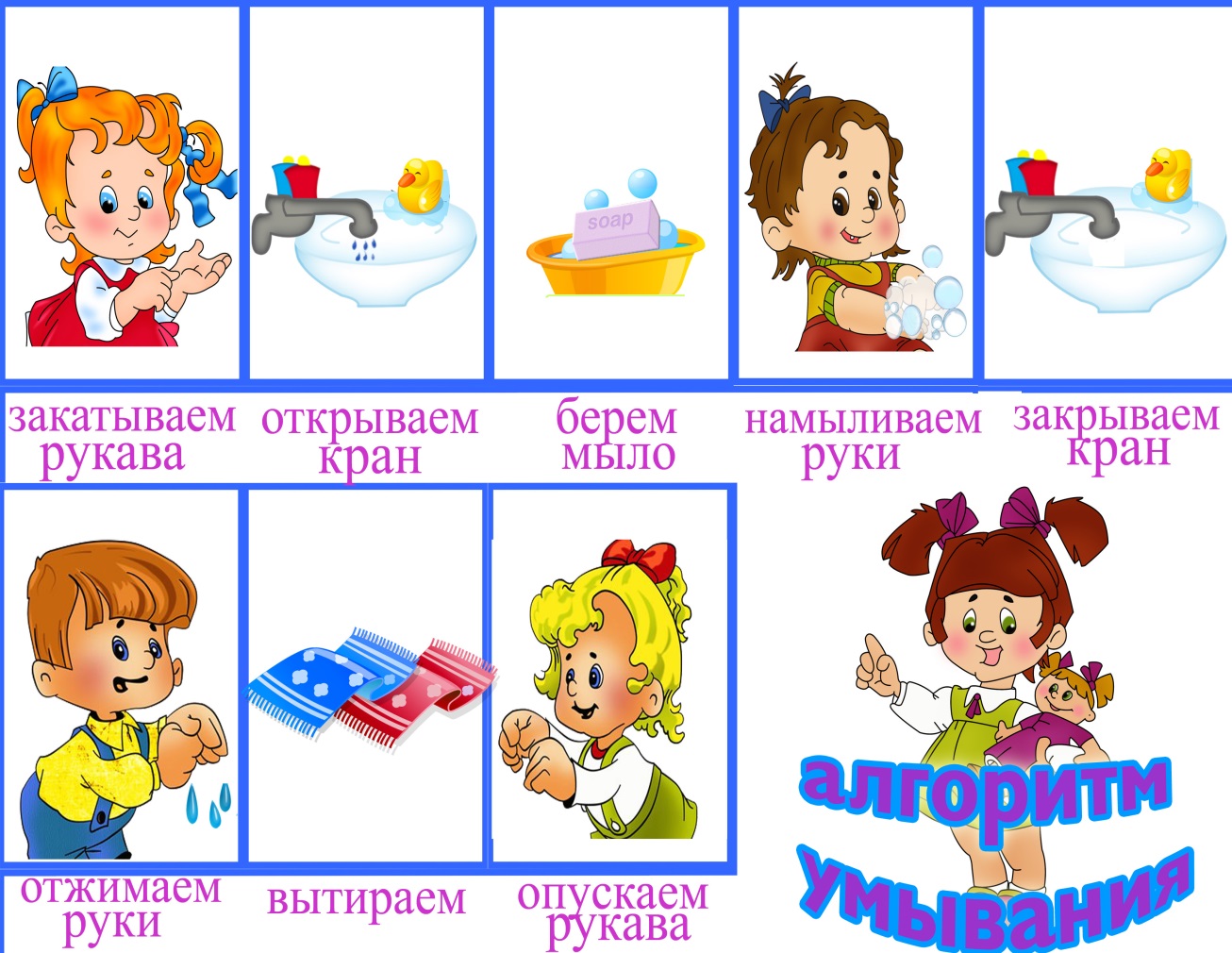 Для создания интереса у детей используются стихи, потешки.Воспитание культурно – гигиенических навыков у наших деток, это наш с вами совместный труд. Вы для них пример.2 младшая группаКГН мы формируем не только в режимных моментах, но и проводятся занятия по формированию КГН. Например:  Раиса Романовна во 2 младшей группе провела недавно занятие «Мойдодыр в гостях у ребят». На занятие Раиса Романовна  в игровой форме формирует  навыки личной гигиены, воспитывает  желание ухаживать за собой.  (фотографии)Культурно-гигиенические навыки детей мы воспитываем и посредством художественного слова. Предлагаем Вам послушать стихи детей 2 младшей группы.СтихиВ формировании КГН мы опираемся на образовательную программу, в конце учебного года во 2 младшей группе мы должны научить детей следить за своим внешним видом; учить правильно пользоваться мылом, аккуратно мыть руки, лицо; насухо вытираться после умывания, вешать полотенце на место, пользоваться расческой. Средняя группаОдним из первых навыков является навык аккуратного приема пищи.  И на примере хотим вам показать, как в средней группе мы формируем КГН во время еды.Видео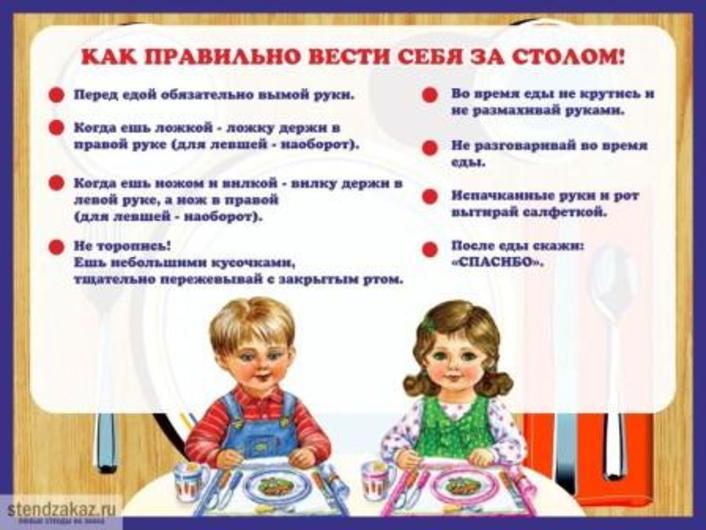  В средней группе дети должны совершенствовать навыки аккуратного приема пищи: умение брать пищу понемногу, хорошо пережевывать, есть бесшумно, правильно пользоваться столовыми приборами, салфеткой.Старшая группаОчень важно формировать у ребёнка навыки самостоятельного одевания: учить снимать и надевать колготки, носки, ботинки, шапку. С возрастом эти навыки будут совершенствоваться, например, ребенок научится не только надевать куртку, но и застёгивать на ней молнию. Также необходимо учить детей быть аккуратными, не разбрасывать одежду, складывать её на место.И мы хотим вам показать видео, как старшая группа собирается на прогулку.Видео.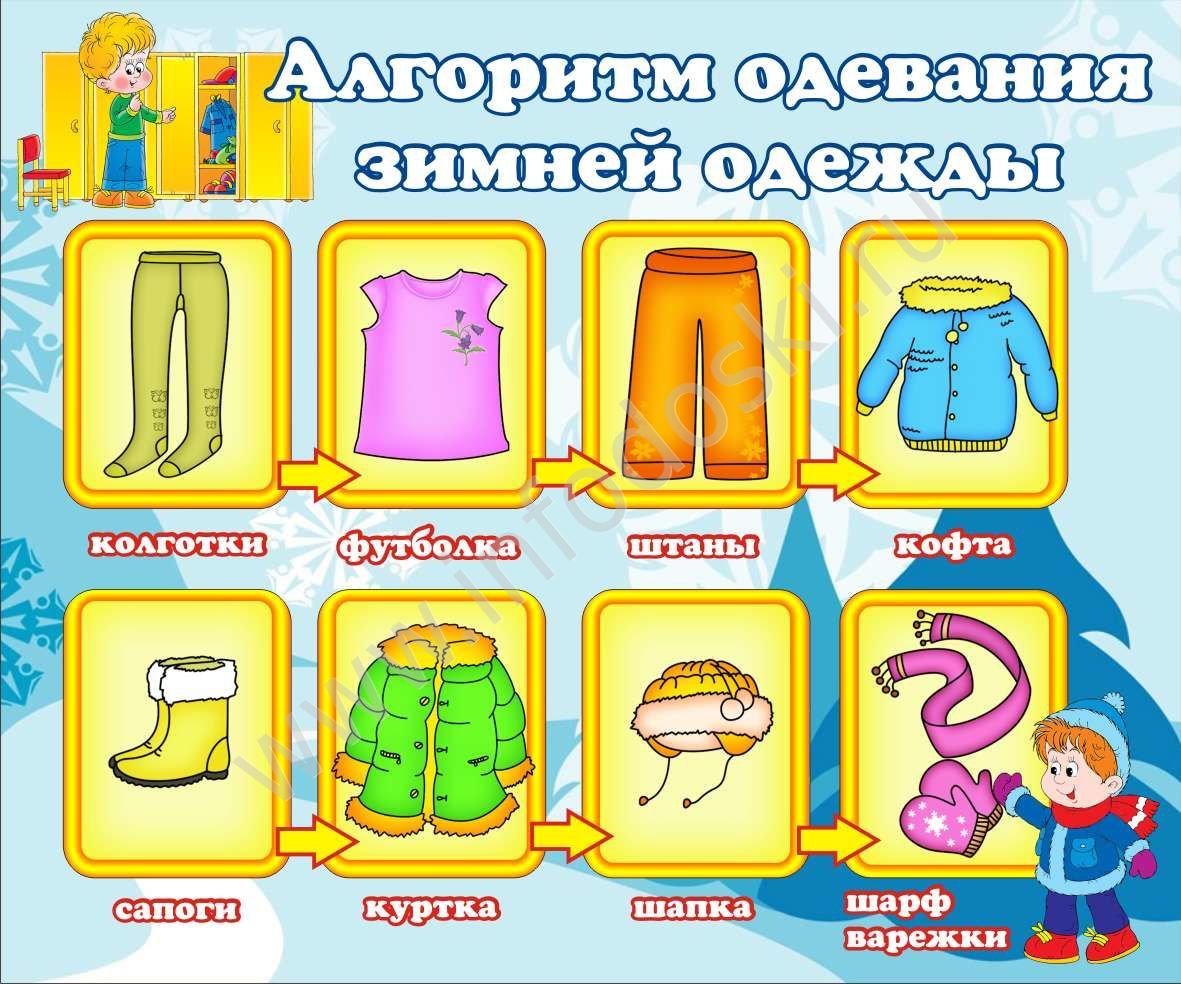 В старшей группе дети должны уметь быстро, аккуратно одеваться и раздеваться, соблюдать порядок в своем шкафу. Культурно-гигиеническое воспитание, осуществляемое в дошкольном учреждении, должно не прерываться и в домашних условиях. Если в детском саду педагог приучает каждого воспитанника к самостоятельности при одевании, раздевании, приеме пищи, во время других бытовых процессов, а дома все это за ребенка делают взрослые, то у ребенка не вырабатываются устойчивые привычки, навыки, умения, он часто оказывается беспомощным при необходимости выполнить даже самые простые действия. А когда мы за него делаем, вот что получается.Стихи под. группаСколько важных умений должен освоить ребенок! Для него это целая наука. Поэтому так важно, чтобы рядом был взрослый, чуткий и отзывчивый, который бы учил, помогал, направлял ребенка.Таким образом, формирование культурно-гигиенических навыков — это необходимое условие успешного развития личности ребенка. Чем раньше ребенок освоит эту непростую науку, тем комфортнее ему будет в детском саду, тем увереннее он будет развиваться. Поэтому так важно придерживаться одинаковых требований к навыкам гигиены и самообслуживания в детском саду и дома, действовать совместно на благо ребенка.  И помните, вы для вашего ребенка пример для подражания.Всё в ваших руках, Уважаемые родителили!